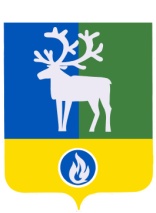 ПРОЕКТБЕЛОЯРСКИЙ РАЙОНХАНТЫ-МАНСИЙСКИЙ АВТОНОМНЫЙ ОКРУГ - ЮГРААДМИНИСТРАЦИЯ БЕЛОЯРСКОГО РАЙОНАПОСТАНОВЛЕНИЕот _____________ 2018 года                                                                                          № ______О внесении изменений в приложение к постановлению администрацииБелоярского района от 27 ноября 2013 года № 1709П о с т а н о в л я ю:1. Внести в приложение «Муниципальная программа Белоярского района «Обеспечение доступным и комфортным жильем жителей Белоярского района в 2014 – 2020 годах» (далее – Программа) к постановлению администрации Белоярского района от 27 ноября 2013 года № 1709 «Об утверждении муниципальной программы Белоярского района «Обеспечение доступным и комфортным жильем жителей Белоярского района в 2014 – 2020 годах», следующие изменения:1) позицию паспорта Программы «Финансовое обеспечение муниципальной программы» изложить в следующей редакции:2) пункт 4.1 раздела IV «Ресурсное обеспечение муниципальной программы» изложить в следующей редакции:«4.1. Общий объем финансирования муниципальной программы на 2014 - 2020 годы составляет 1 736 427,9 тыс.рублей, в том числе:за счет средств бюджета Белоярского района 384 256,9 тыс.рублей;за счет средств бюджета Белоярского района, сформированного за счет средств бюджета Ханты-Мансийского автономного округа - Югры в форме субсидии, 1 351 417,6 тыс.рублей (в том числе 84 664,8 тыс.рублей – за счет остатков субсидий, полученных в предыдущие годы);за счет средств бюджета Белоярского района, сформированного за счет средств бюджета Российской Федерации в форме субсидии, 753,4 тыс.рублей (в том числе 58,3 тыс.рублей – за счет остатков субсидий, полученных в предыдущие годы).»;3) приложение 2.1 «Основные мероприятия муниципальной программы, объемы и источники финансирования» к Программе изложить в редакции согласно приложению к настоящему постановлению.2. Опубликовать настоящее постановление в газете «Белоярские вести. Официальный выпуск».3. Настоящее постановление вступает в силу после официального опубликования.4. Контроль за выполнением постановления возложить на первого заместителя главы Белоярского района Ойнеца А.В.Глава Белоярского района                                                                                      С.П.МаненковОсновные мероприятия муниципальной программы, объемы и источники финансирования___________________________<*> - бюджет Белоярского района, сформированный за счет остатков средств бюджета Ханты-Мансийского автономного округа – Югры в форме субсидий, полученных в предыдущем году<**> - бюджет Белоярского района, сформированный за счет остатков средств бюджета Российской Федерации в форме субсидий, полученных в 2015 году_________________«Финансовое обеспечение муниципальной программы- общий объем финансирования муниципальной программы на 2014 - 2020 годы составляет 1 736 427,9 тыс.рублей, в том числе:за счет средств бюджета Белоярского района 384 256,9 тыс.рублей, в том числе по годам:2014 год – 97 721,1 тыс.рублей;2015 год – 66 011,0 тыс.рублей;2016 год – 67 172,5 тыс.рублей;2017 год – 105 800,3 тыс.рублей;2018 год – 37 323,5 тыс.рублей;2019 год – 8 892,2 тыс.рублей;2020 год – 1 336,3 тыс.рублей;за счет средств бюджета Белоярского района, сформированного за счет средств бюджета Ханты-Мансийского автономного округа - Югры в форме субсидии, 1 351 417,6 тыс.рублей (в том числе 84 664,8 тыс.рублей – за счет остатков субсидий, полученных в предыдущие годы), в том числе по годам:2014 год – 252 140,1 тыс.рублей;2015 год – 273 872,1 тыс.рублей;2016 год – 327 624,9 тыс.рублей;2017 год – 360 225,6 тыс.рублей;2018 год – 116 063,2 тыс.рублей;2019 год – 10 428,0 тыс.рублей;2020 год – 11 063,7 тыс.рублей;за счет средств бюджета Белоярского района, сформированного за счет средств бюджета Российской Федерации в форме субсидии, 753,4 тыс.рублей (в том числе 58,3 тыс.рублей – за счет остатков субсидий, полученных в предыдущие годы), в том числе по годам:2014 год – 151,6 тыс.рублей;2015 год – 208,5 тыс.рублей;2016 год – 230,8 тыс.рублей;2017 год – 64,7 тыс.рублей;2018 год – 97,8 тыс.рублей»;ПРИЛОЖЕНИЕк постановлению администрации Белоярского районаот «___»____________2018 года №_____ПРИЛОЖЕНИЕ 2.1к муниципальной программе Белоярского района«Обеспечение доступным и комфортным жильем жителей Белоярского района в 2014 – 2020 годах»Номер основного мероприятияНаименование основных мероприятий муниципальной программы (связь мероприятий с показателями муниципальной программы)Ответственный исполнитель, соисполнитель муниципальной программыИсточники финансированияОбъем бюджетных ассигнований на реализацию муниципальной программы, тыс.рублейОбъем бюджетных ассигнований на реализацию муниципальной программы, тыс.рублейОбъем бюджетных ассигнований на реализацию муниципальной программы, тыс.рублейОбъем бюджетных ассигнований на реализацию муниципальной программы, тыс.рублейОбъем бюджетных ассигнований на реализацию муниципальной программы, тыс.рублейОбъем бюджетных ассигнований на реализацию муниципальной программы, тыс.рублейНомер основного мероприятияНаименование основных мероприятий муниципальной программы (связь мероприятий с показателями муниципальной программы)Ответственный исполнитель, соисполнитель муниципальной программыИсточники финансированияВсегов том числев том числев том числев том числев том числеНомер основного мероприятияНаименование основных мероприятий муниципальной программы (связь мероприятий с показателями муниципальной программы)Ответственный исполнитель, соисполнитель муниципальной программыИсточники финансированияВсего2016 год2017 год2018 год2019 год2020 год12345678910Подпрограмма 1 «Содействие развитию жилищного строительства на территории Белоярского района»Подпрограмма 1 «Содействие развитию жилищного строительства на территории Белоярского района»Подпрограмма 1 «Содействие развитию жилищного строительства на территории Белоярского района»Подпрограмма 1 «Содействие развитию жилищного строительства на территории Белоярского района»Подпрограмма 1 «Содействие развитию жилищного строительства на территории Белоярского района»Подпрограмма 1 «Содействие развитию жилищного строительства на территории Белоярского района»Подпрограмма 1 «Содействие развитию жилищного строительства на территории Белоярского района»Подпрограмма 1 «Содействие развитию жилищного строительства на территории Белоярского района»Подпрограмма 1 «Содействие развитию жилищного строительства на территории Белоярского района»Подпрограмма 1 «Содействие развитию жилищного строительства на территории Белоярского района»1.1Строительство и приобретение жилья (1.1, 1.2)Всего:851 260,0330 174,8379 195,1123 379,36 572,411 938,4бюджет автономного округа619 656,7200 043,1298 653,9104 485,15 849,410 625,2бюджет автономного округа<*>83 961,883 961,8----бюджет Белоярского района147 641,546 169,980 541,218 894,2723,01 313,21.1.1Строительство жильяуправление капитального строительства администрации Белоярского районабюджет Белоярского района27 765,89 600,012 185,55 980,3--1.1.2Приобретение жильяуправление капитального строительства администрации Белоярского районабюджет автономного округа338 481,6108 595,1213 411,9-5 849,410 625,21.1.2Приобретение жильяуправление капитального строительства администрации Белоярского районабюджет Белоярского района42 278,213 421,926 820,1-723,01 313,21.1.2Приобретение жильяКомитет муниципальной собственности администрации Белоярского районабюджет автономного округа281 175,191 448,085 242,0104 485,1--1.1.2Приобретение жильяКомитет муниципальной собственности администрации Белоярского районабюджет автономного округа<*>83 961,883 961,8----1.1.2Приобретение жильяКомитет муниципальной собственности администрации Белоярского районабюджет Белоярского района46 597,523 148,010 535,612 913,9--1.1.3Предоставление субсидии некоммерческим организациям, не являющимся государственными (муниципальными) учреждениями, в целях финансового обеспечения затрат в связи с организацией и проведением мероприятий по завершению строительства многоквартирных домов на территории Белоярского районаКомитет муниципальной собственности администрации Белоярского районабюджет Белоярского района31 000,0-31 000,0---1.2Проектирование и строительство систем инженерной инфраструктуры в целях обеспечения инженерной подготовки земельных участков для жилищного строительства (1.1, 1.2, 1.4)Всего:157 034,355 114,179 285,815 000,07 634,4-бюджет автономного округа92 017,636 941,855 075,8---бюджет Белоярского района65 016,718 172,324 210,015 000,07 634,4-1.2.1Инженерные сети микрорайона 3А г.Белоярский. 2 этапуправление капитального строительства администрации Белоярского районабюджет автономного округа36 941,836 941,8----1.2.1Инженерные сети микрорайона 3А г.Белоярский. 2 этапуправление капитального строительства администрации Белоярского районабюджет Белоярского района9 235,59 235,5----1.2.2Инженерные сети микрорайона 3А г.Белоярский. 3 этапуправление капитального строительства администрации Белоярского районабюджет автономного округа18 969,9-18 969,9---1.2.2Инженерные сети микрорайона 3А г.Белоярский. 3 этапуправление капитального строительства администрации Белоярского районабюджет Белоярского района2 350,9-2 350,9---1.2.3Застройка микрорайона 5А в г.Белоярский. Инженерные сети. 3 этапуправление капитального строительства администрации Белоярского районабюджет автономного округа20 425,8-20 425,8---1.2.3Застройка микрорайона 5А в г.Белоярский. Инженерные сети. 3 этапуправление капитального строительства администрации Белоярского районабюджет Белоярского района5 287,4-5 287,4---1.2.4Застройка микрорайона Озерный-2 г.Белоярский. Инженерные сети. 1 этапуправление капитального строительства администрации Белоярского районабюджет Белоярского района2 078,92 078,9----1.2.5Застройка микрорайона Озерный-2 г.Белоярский. Автомобильная дорога с подготовкой территории. 1 этапуправление капитального строительства администрации Белоярского районабюджет Белоярского района20 076,0-2 441,610 000,07 634,4-1.2.6Инженерные сети к жилым домам новой застройки поселений Белоярского районауправление капитального строительства администрации Белоярского районабюджет Белоярского района23 356,06 857,911 498,15 000,0--1.2.7Внутриквартальные проезды микрорайона 3А г.Белоярский. 1 этапуправление капитального строительства администрации Белоярского районабюджет автономного округа5 780,1-5 780,1---1.2.7Внутриквартальные проезды микрорайона 3А г.Белоярский. 1 этапуправление капитального строительства администрации Белоярского районабюджет Белоярского района58,4-58,4---1.2.8Внутриквартальные проезды микрорайона 3А г.Белоярский. 2 этапуправление капитального строительства администрации Белоярского районабюджет автономного округа9 900,0-9 900,0---1.2.8Внутриквартальные проезды микрорайона 3А г.Белоярский. 2 этапуправление капитального строительства администрации Белоярского районабюджет Белоярского района2 573,6-2 573,6---Итого по подпрограмме 1Всего:1 008 294,3385 288,9458 480,9138 379,314 206,811 938,4бюджет автономного округа711 674,3236 984,9353 729,7104 485,15 849,410 625,2бюджет автономного округа<*>83 961,883 961,8----бюджет Белоярского района212 658,264 342,2104 751,233 894,28 357,41 313,2Подпрограмма 2 «Градостроительная деятельность на территории Белоярского района»Подпрограмма 2 «Градостроительная деятельность на территории Белоярского района»Подпрограмма 2 «Градостроительная деятельность на территории Белоярского района»Подпрограмма 2 «Градостроительная деятельность на территории Белоярского района»Подпрограмма 2 «Градостроительная деятельность на территории Белоярского района»Подпрограмма 2 «Градостроительная деятельность на территории Белоярского района»Подпрограмма 2 «Градостроительная деятельность на территории Белоярского района»Подпрограмма 2 «Градостроительная деятельность на территории Белоярского района»Подпрограмма 2 «Градостроительная деятельность на территории Белоярского района»Подпрограмма 2 «Градостроительная деятельность на территории Белоярского района»2.1Обеспечение градостроительной деятельности на территории Белоярского района (2.1.)Всего:31 118,76 324,76 832,213 110,04 651,8-бюджет автономного округа26 245,65 069,06 080,610 955,94 140,1-бюджет Белоярского района4 873,11 255,7751,62 354,1511,7-2.1.1Документы территориального планирования и градостроительного зонированияуправление по архитектуре и градостроительству администрации Белоярского районабюджет Белоярского района629,2629,2----2.1.2Документация по планировке территорииуправление по архитектуре и градостроительству администрации Белоярского районабюджет автономного округа26 245,65 069,06 080,610 955,94 140,1-2.1.2Документация по планировке территорииуправление по архитектуре и градостроительству администрации Белоярского районабюджет Белоярского района3 243,9626,5751,61 354,1511,7-2.1.3Правила благоустройства территорийуправление по архитектуре и градостроительству администрации Белоярского районабюджет Белоярского района1 000,0--1 000,0--Итого по подпрограмме 2Всего:31 118,76 324,76 832,213 110,04 651,8-бюджет автономного округа26 245,65 069,06 080,610 955,94 140,1-бюджет Белоярского района4 873,11 255,7751,62 354,1511,7-Подпрограмма 3 «Улучшение жилищных условий населения Белоярского района»Подпрограмма 3 «Улучшение жилищных условий населения Белоярского района»Подпрограмма 3 «Улучшение жилищных условий населения Белоярского района»Подпрограмма 3 «Улучшение жилищных условий населения Белоярского района»Подпрограмма 3 «Улучшение жилищных условий населения Белоярского района»Подпрограмма 3 «Улучшение жилищных условий населения Белоярского района»Подпрограмма 3 «Улучшение жилищных условий населения Белоярского района»Подпрограмма 3 «Улучшение жилищных условий населения Белоярского района»Подпрограмма 3 «Улучшение жилищных условий населения Белоярского района»Подпрограмма 3 «Улучшение жилищных условий населения Белоярского района»3.1Улучшение жилищных условий молодых семей в соответствии с федеральной целевой программой «Жилище» на 2015 – 2020 годы (3.1)управление жилищно-коммунального хозяйства администрации Белоярского районаВсего:4 194,01 978,4534,5757,9461,6461,6федеральный бюджет335,0172,564,797,8--федеральный бюджет<**>58,358,3----бюджет автономного округа3 022,01 107,5415,3622,2438,5438,5бюджет автономного округа<*>501,7501,7----бюджет Белоярского района277,0138,454,537,923,123,13.2Выкуп жилых помещений в аварийном жилищном фонде (1.3)Комитет муниципальной собственности администрации Белоярского районабюджет Белоярского района1 280,3-243,01 037,3--3.3Улучшение жилищных условий отдельных категорий граждан (3.2)отдел опеки и попечительства администрации Белоярского районабюджет Белоярского района1 436,21 436,2----Итого по подпрограмме 3Всего:6 910,53 414,6777,51 795,2461,6461,6федеральный бюджет335,0172,564,797,8--федеральный бюджет<**>58,358,3----бюджет автономного округа3 022,01 107,5415,3622,2438,5438,5бюджет автономного округа<*>501,7501,7----бюджет Белоярского района2 993,51 574,6297,51 075,223,123,1Итого по муниципальной программеВсего:1 046 323,5395 028,2466 090,6153 484,519 320,212 400,0федеральный бюджет335,0172,564,797,8--федеральный бюджет<**>58,358,3----бюджет автономного округа740 941,9243 161,4360 225,6116 063,210 428,011 063,7бюджет автономного округа<*>84 463,584 463,5----бюджет Белоярского района220 524,867 172,5105 800,337 323,58 892,21 336,3